Publicado en Zaragoza el 27/12/2022 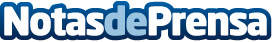 Centraldereservas.com recoge el sello RSA y renueva el sello Pyme Innovadora hasta 2025   Sello RSA y sello Pyme Innovadora. Dos reconocimientos que refuerzan el buen momento que atraviesa la compañía de viajes, en pleno proceso de internacionalización y ampliación de mercadosDatos de contacto:Jose Maria Bayona976301523Nota de prensa publicada en: https://www.notasdeprensa.es/centraldereservas-com-recoge-el-sello-rsa-y Categorias: Nacional Viaje Aragón Turismo E-Commerce Recursos humanos http://www.notasdeprensa.es